, CHAIBASA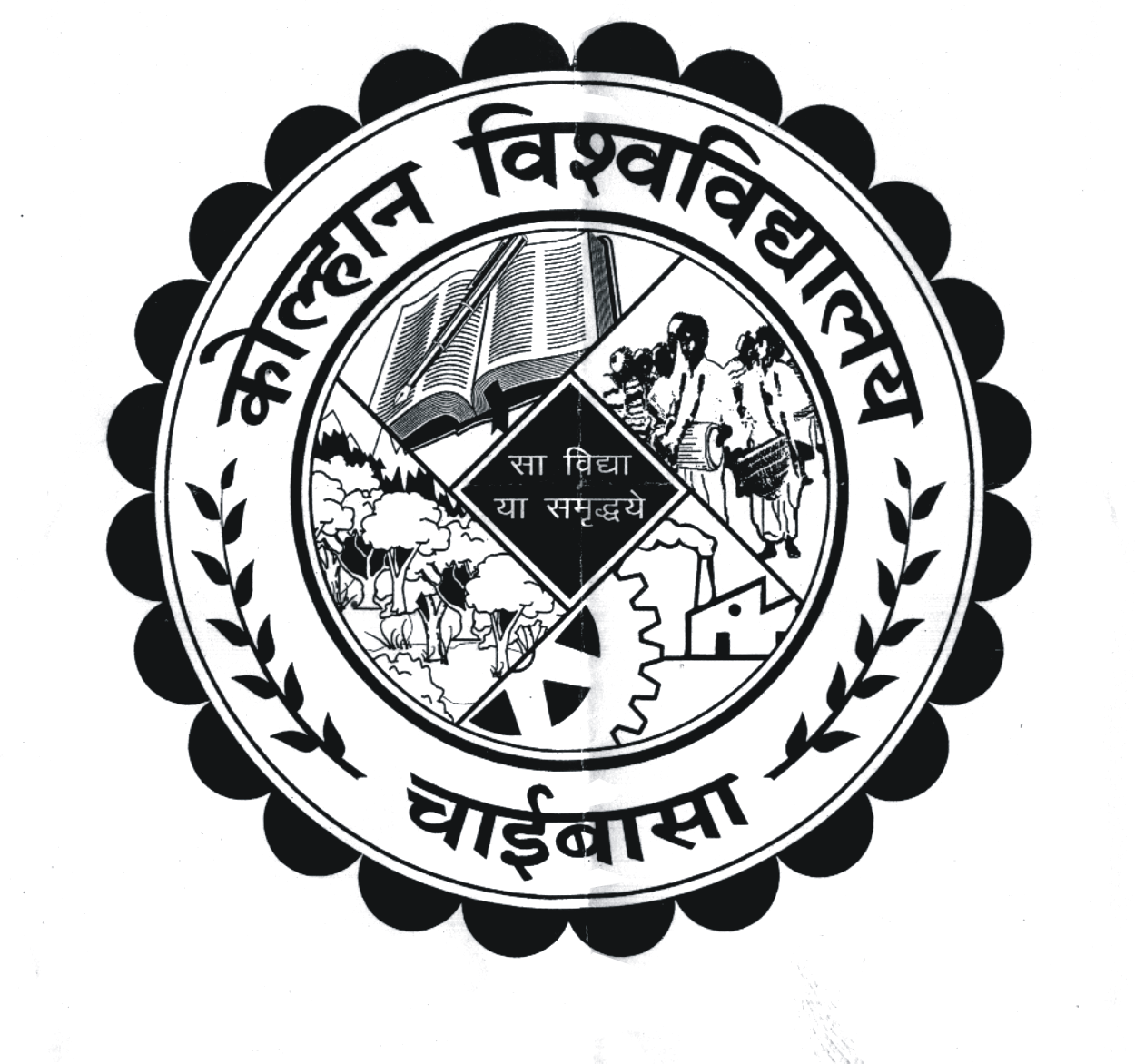 (EXAMINATION DEPARTMENT)Programme of B.Sc. Part-I Hons/ Sub/ Gen Practical Examination, 2017 (Session – 2016-2019)Time: All dates are in the month September, 2017N.B. :       (1). One External examiner is appointed by university and one internal examiner will be appointed by centre suptd. from the College.(2). If the examiners did not turn up then the Principals concerned are authorized to make local arrangement to ensure to conduct the said exam on      scheduled date & time.(3). Centre Superintendent concerned are directed to submit the marks of practical exams. On the next days after completion of  the exam. to the       office of the undersigned.    				      		By order of the Vice-ChancellorSd/-(Dr. P.K.Pani)Controller of Examinations, ChaibasaMemo No. NC/KU/CE/10646-10651/17		        				 	 Dated 17.08.2017   	 Copy to :1. Head, PG Deptt., K.U., Chaibasa2. The Principal, Concerned College.3. The Centre Supdt. Concerned 4. The Finance Officer, , Chaibasa5. Office of the VC/PVC/R for information of VC/PVC/Registrar6. The Editor- (a). Prabhat Khaber, New Jain Market, Chaibasa(b). Dainik Jagaran, Chaibasa,           (c). , Chaibasa(d). New Ispat Mail, Chaibasa,          (e). Dainik Bhaskar (f). The  Times 	       (g). The Telegraph(h). Chamakta Aina, Chaibasa           (i). Uditvani, Chaibasa(j). Jharkhand News Line, Chaibasa, (k). Farooqui Tanzeeb(l) Inext, Jamshedpur                	  for favour of publication in their respective daily, free of cost, if desired.     	  Controller of Examinations   	 , ChaibasaName of the CentreName of the CollegePhysicsPhysicsChemistryChemistryBotanyBotanyZoologyZoologyGeologyGeologyStatisticsStatisticsName of the CentreName of the CollegeHonsS/GHonsS/GHonsS/GHonsS/GHonsS/GHonsS/G1.Baharagora College1.Baharagora College, Baharagora0506x08xxxxxxxx2. Ghatshila College1. Ghatshila College, Ghatshila 06-0708-090511-12x0805xxxxx2. Ghatshila College2. Baharagora College, Baharagoraxx05xxxxxxxxx2. Ghatshila College3.J.K.M College, Jsrx09x12xxxxxxxx3. The G.S.C. for Women, Jsr.1. The G.S.C. for Women, Jsr.05110508-0905070510xx08093. The G.S.C. for Women, Jsr.2. Jsr. Co-operative College, Jamshedpurxxxx05xxxxx08093. The G.S.C. for Women, Jsr.3. Rest. of all Collegesxxxxxxxxxx08094. Jsr. Co-operative College1. Jsr. Co-operative College, Jamshedpur06-0711-120607-09x06x1008xxx4. Jsr. Co-operative College2. LBSM College, Jamshedpurxx06xxxxxxxxx4. Jsr. Co-operative College3. S.B. College, Chandilxx06xxxxxxxxx4. Jsr. Co-operative College4. Tata College, Chaibasaxxxxxxx08xxx4. Jsr. Co-operative College5. Rest. of all Collegesxxxxxxxx08xxx5. Karim City College, 1. Karim City College, Jamshedpur0911-1307-0814-160809-100712xxxx5. Karim City College, 2. Jsr. Co-operative College, Jamshedpurxxxxxx07xxxxx5. Karim City College, 3. Rest. of all Colleges0913081608100708xxxx6. Jsr. Workers’ College1. Jsr. Workers’ College, Jamshedpur07080711-12x09x08xxxx7. JLN College1. JLN College, Chakradharpur06110608xxxxxxxx8. K.S. College, 1. K.S. College, Seraikellax08-09x110612x09xxxx9. Tata College1. Tata College, Chaibasa07-0814-150811-13x070814x11xx9. Tata College2. K.S. College, Seraikellaxxxxxx08xxxxx9. Tata College3. St. Augustine College, Manoharpur081508xx0708xxxxx9. Tata College4. Rest. of all Collegesxxxxxxxxx11xx10. LBSM College1. LBSM College, Jamshedpur0813x12xxxxxxxx11. Mahila College1. Mahila College, Chaibasa0813081108090815xxxx11. Mahila College2. Tata College,xxxx08xxxxxxx12. S.B. College, 1. S.B. College0911x12xxxxxxxx13. Patamda Degree College1. Patamda Degree Collegex11x12x11xxxxxx14. St. Augustine College1. St. Augustine Collegexxx13xxxxxxxx15. GIIT1. GIITxxx14xxxxxxxx16.K.M.P.M Voc. Colleg, jsr.1. K.M.P.M Voc. Colleg, jsr.x12xxxxxxxxxx